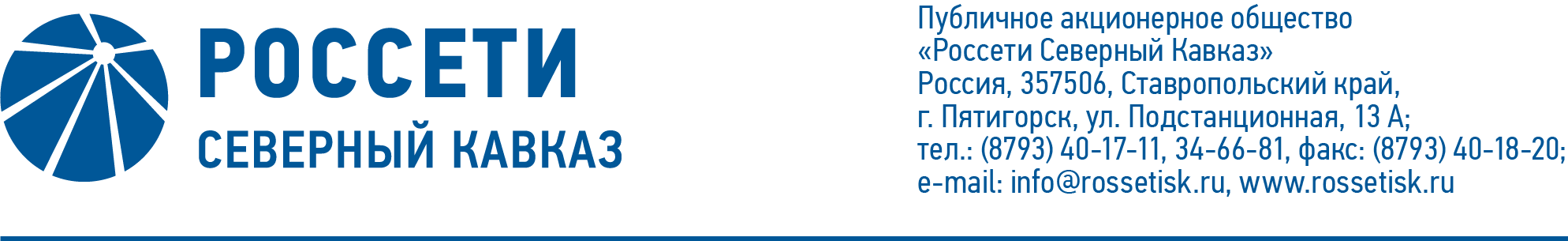 ПРОТОКОЛ № 478заседания Совета директоров ПАО «Россети Северный Кавказ»Дата и время проведения: 01 декабря 2021 года в 12-00.Форма проведения: очно-заочная.Место проведения: г. Москва, ул. Самарская, 1.Дата подведения итогов голосования: 06 декабря 2021 года.Дата составления протокола: 06 декабря 2021 года.Всего членов Совета директоров ПАО «Россети Северный Кавказ» - 11 человек.В заседании приняли участие 8 членов Совета директоров Общества:Гончаров Юрий ВладимировичГребцов Павел ВладимировичКапитонов Владислав АльбертовичКраинский Даниил ВладимировичЛевченко Роман АлексеевичМольский Алексей ВалерьевичПалагин Виктор НиколаевичСасин Николай ИвановичКворум для проведения заседания Совета директоров имеется и составляет не менее половины от числа избранных членов Совета директоров ОбществаВ голосовании по вопросам путем направления опросного листа приняли участие (получены опросные листы) 2 члена Совета директоров Общества:Майоров Андрей ВладимировичПрохоров Егор ВячеславовичПовестка дня:Об итогах выполнения инвестиционной программы Общества за 1 полугодие 2021 года.О рассмотрении отчета за 3 квартал 2021 года о ходе реализации инвестиционных проектов Общества, включенных в перечень приоритетных объектов.По первому вопросу повестки дня «Об итогах выполнения инвестиционной программы Общества за 1 полугодие 2021 года» выступил докладчик по вопросу Комиссаров Иван Сергеевич, исполняющий обязанности заместителя Генерального директора по инвестиционной деятельности 
ПАО «Россети Северный Кавказ».	По итогам доклада выступили: Гончаров Ю.В., Гребцов П.В., 
Краинский Д.В., Левченко Р.А., Мольский А.В., Палагин В.Н.Вопрос, поставленный на голосование:1.	Доработать материалы по данному вопросу с учетом состоявшегося обсуждения на заседании Совета директоров Общества и представить их в составе материалов по вопросу об итогах выполнения инвестиционной программы Общества за 9 месяцев 2021 года.2.	Не допускать реализацию внеплановых инвестиционных проектов, не включенных в проект корректировки инвестиционной программы Общества, одобренной Советом директоров, за исключением случаев, предусмотренных отдельными решениями Совета директоров, а также мероприятий, необходимость реализации которых обусловлена действующим законодательством, с последующим включением в инвестиционную программу в соответствии с постановлением Правительства Российской Федерации от 1 декабря 2009 г. № 977.3.	Обеспечить исполнение параметров утвержденной инвестиционной программы Общества в 2021 году.Голосовали «ЗА»: Гончаров Ю.В., Гребцов П.В., Капитонов В.А., 
Краинский Д.В., Левченко Р.А., Майоров А.В., Мольский А.В., Палагин В.Н., Прохоров Е.В., Сасин Н.И.«ПРОТИВ»: нет. «ВОЗДЕРЖАЛСЯ»: нет.Решение принято.Протокольные решения по итогам обсуждения по вопросу 1 повестки дня:Единоличному исполнительному органу Общества:-	доработать формат презентации по вопросу об итогах выполнения инвестиционной программы, взяв за основу формат представления материалов по Группе компаний ПАО «Россети», с учетом необходимости наличия в презентационных материалах графического отражения (графики, диаграммы) динамики исполнения инвестиционной программы, отклонений, сравнения с плановыми показателями и прошлыми периодами и т.п.;-	совместно с корпоративным блоком ПАО «Россети» проработать возможность присутствия сотрудников Общества на очных мероприятиях (заседаниях комитетов и Советов директоров в форме совместного присутствия) ДЗО ПАО «Россети»;-	проработать возможность проведения очередного заседания Совета директоров Общества в форме совместного присутствия по месту нахождения одного из филиалов Общества с предварительным согласованием с Председателем Совета директоров Общества;-	представить Совету директоров Общества подробную информацию о причинах и ходе реализации внеплановых титулов в составе материалов по вопросу об итогах выполнения инвестиционной программы Общества за 9 месяцев 2021 года;-	представить Совету директоров Общества подробную информацию о заключении договоров уступки права требования по договорам инвестиционной программы Общества.По второму вопросу повестки дня «О рассмотрении отчета за 3 квартал 2021 года о ходе реализации инвестиционных проектов Общества, включенных в перечень приоритетных объектов» выступил докладчик по вопросу Комиссаров Иван Сергеевич, исполняющий обязанности заместителя Генерального директора по инвестиционной деятельности ПАО «Россети Северный Кавказ».По итогам доклада выступили: Гончаров Ю.В., Краинский Д.В., 
Мольский А.В.Вопрос, поставленный на голосование:1.	Принять к сведению отчет о ходе реализации инвестиционных проектов Общества за 3 квартал 2021 года, включенных в перечень приоритетных объектов, в соответствии с приложением 1 к настоящему решению Совета директоров Общества.2.	Отметить невыполнение поручений Совета директоров ПАО «Россети Северный Кавказ» от 26.08.2021 (протокол от 30.08.2021 № 472).3.	Единоличному исполнительному органу ПАО «Россети Северный Кавказ»:3.1.		принять меры и обеспечить в IV квартале 2021 года устранение допущенных отставаний от укрупненных сетевых графиков приоритетных объектов;3.2.		представить в составе материалов следующего отчета «о ходе реализации инвестиционных проектов Общества за 4 квартал 2021 года, включенных в перечень приоритетных объектов» информацию о причинах, принятых мерах, направленных на ликвидацию отставаний от установленных сроков выполнения проектно-изыскательских и строительно-монтажных работ по приоритетным объектам, и недопущению отклонения в дальнейшем;3.3.		взять на особый контроль исполнение инвестиционных проектов, в том числе включенных в актуализированный План развития группы «Россети Северного Кавказа», обеспечить их приемку в эксплуатацию в установленные сроки и исполнение плановых сроков контрольных этапов укрупненных сетевых графиков по итогам 2021 года.Голосовали «ЗА»: Гончаров Ю.В., Гребцов П.В., Капитонов В.А., 
Краинский Д.В., Левченко Р.А., Майоров А.В., Мольский А.В., Палагин В.Н., Прохоров Е.В., Сасин Н.И.«ПРОТИВ»: нет. «ВОЗДЕРЖАЛСЯ»: нет.Решение принято.Протокольные решения по итогам обсуждения по вопросу 2 повестки дня:Единоличному исполнительному органу Общества:-	предоставить Совету директоров Общества подробную информацию по претензионной работе по объектам: «Реконструкция ПС 110кВ Красный Октябрь, «Строительство BЛ-35 кВ от BЛ-35 кВ Терская - Кара-Тюбе», Строительство ВЛ 110 кВ от опоры № 98 ВЛ 110 кВ Новоалександровская - Красная Заря»;- предоставить Совету директоров Общества информацию о работе с подрядчиком по объекту «Строительство и реконструкция сети 10-0,4 кВ в рамках «Плана (программы) снижения потерь электрической энергии в электрических сетях филиала ПАО «МРСК Северного Кавказа» - «Дагэнерго»;-	представить в составе презентационных материалов по вопросу о ходе реализации инвестиционных проектов Общества за 4 квартал 2021 года подробный слайд с информацией о проведенной претензионно-исковой работе с подрядчиками Общества за 2021 год (договоры, просроченные обязательства, претензионно-исковая работа, штрафы и пени начисленные и взысканные).Председатель Совета директоров		        А.В. МольскийКорпоративный секретарь 		       С.В. Чистов